Ф-05.02-05.04-216/с-2021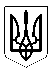 МІНІСТЕРСТВО ОСВІТИ І НАУКИ УКРАЇНИДЕРЖАВНИЙ УНІВЕРСИТЕТ «ЖИТОМИРСЬКА ПОЛІТЕХНІКА» Н   А   К   А   З31 травня 2021 р.				м. Житомир					№216/с НАКАЗУЮ:1. Згідно навчального плану спеціальності 184 «Гірництво», освітньої програми «Розробка родовищ та видобування корисних копалин» з метою закріплення теоретичних знань, здобуття практичних навичок направити на науково-виробничу практику з 
14 червня 2021 року по 27 червня 2021 року студентів 1 курсу заочної форми навчання на наступні підприємства:2. Завідувачу кафедри розробки родовищ корисних копалин ім. проф. Бакка М.Т. провести інструктаж з техніки безпеки і охорони праці під час проходження науково-виробничої практики.3. Керівником науково-виробничої практики від університету призначити: 
к.т.н., доц. Башинського С.І.В.о. ректора університету						Віктор ЄВДОКИМОВПроект наказу вносить:Завідувач кафедри РРКК ім. проф. Бакка М.Т.							Сергій БАШИНСЬКИЙВІЗИ:декан гірничо-екологічного факультету					Володимир КОТЕНКО31.05.2021Проректор з науково-педагогічної роботи						Андрій МОРОЗОВ31.05.2021Про направлення на науково-виробничу практику студентів заочної форми навчання гірничо-екологічного факультету спеціальності 184 «Гірництво», освітньої програми «Розробка родовищ та видобування корисних копалин»№з/пПрізвище,ім’я та по батьковіМісце проходження практикиКерівник практикиГрупа ЗРР-20мГрупа ЗРР-20мГрупа ЗРР-20мГрупа ЗРР-20м1.Блощінський Андрій АндрійовичТОВ «ТЕМП-БУКИ»(с. Буки, Малинський р-н, Житомирська обл.)к.т.н., доц.Башинський С.І.2.Гончаренко Сергій ОлександровичТОВ «Розвадівбудматеріали»(с. Розвадів, Миколаївський р-н, Львівська обл.)к.т.н., доц.Башинський С.І.3.Дубовий Сергій ПетровичТОВ «Андрівський гранітний кар’єр»(м. Оріхів, Запорізька обл.)к.т.н., доц.Башинський С.І.4.Іванов Василь ГригоровичПрАТ «Товкачівський ГЗК»(смт. Першотравневе, Овруцький р-н, Житомирська обл.)к.т.н., доц.Башинський С.І.5.Пилипчук Іван МиколайовичМПП «Комета»(с. Кам’яний Брід, Коростишівський р-н, Житомирська обл.)к.т.н., доц.Башинський С.І.6.Приходько Денис ОлеговичТОВ «Шепетівський гранкар’єр «Пронекс»(м. Шепетівка, Хмельницька обл.)к.т.н., доц.Башинський С.І.7.Стасюк Олександр ІллічУправління Держпраці у Житомирській області(м. Житомир)к.т.н., доц.Башинський С.І.8.Усачов Володимир ВолодимировичТОВ «Селищанський гранітний кар’єр»(с. Селище, Сарненський р-н, 
Рівенська обл.)к.т.н., доц.Башинський С.І.9.Цимбалюк Павло ПетровичПМП Граніт»(с. Висока Піч, Житомирський р-н, Житомирська обл.)к.т.н., доц.Башинський С.І.10.Чайка Роман ВолодимировичКП «Волиньприродресурс»(м. Луцьк, Волинська обл.) к.т.н., доц.Башинський С.І.11.Шкурган Олександр МиколайовичУправління Держпраці у Житомирській області(м. Житомир)к.т.н., доц.Башинський С.І.12.Штін Олександр ВолодимировичТОВ «Гніванський гранітний кар’єр»(м. Гнівань, Вінницька обл.)к.т.н., доц.Башинський С.І.Група ЗРР-20мдГрупа ЗРР-20мдГрупа ЗРР-20мдГрупа ЗРР-20мд13.Горячев Олександр ВолодимировичТОВ «Лезниківський кар’єр»(с. Червоногранітне, Хорошівський р-н, Житомирська обл.)к.т.н., доц.Башинський С.І.14.Животовський Євген ОлександровичТОВ «Гранітний кар’єр «Перший»(с. Жеревці, Лугинський р-н, Житомирська обл.)к.т.н., доц.Башинський С.І.15.Кущ Олексій ГригоровичТОВ «Камінець-Добринь»(с. Добринь, Хорошівський р-н, Житомирська обл.)к.т.н., доц.Башинський С.І.16.Савущик Наталія ПетрівнаПрАТ «ТНК «ГРАНІТ»(с. Білошиці, Коростенський р-н, Житомирська обл.)к.т.н., доц.Башинський С.І.17.Серпокрилов Ілля ІллічТОВ «КЛМ Гранресурс»(с. Кам’яний Брід, Коростишівський р-н, Житомирська обл.)к.т.н., доц.Башинський С.І.Група ЗРР-20мд1Група ЗРР-20мд1Група ЗРР-20мд1Група ЗРР-20мд118.Войтенко Марина ВікторівнаВП ТОВ «Гранітдрев»(с. Вереси, Житомирський р-н, Житомирська обл.)к.т.н., доц.Башинський С.І.19.Войтенко Сергій ГеннадійовичТОВ «Техрозробка»(м. Коростень, Житомирська обл.)к.т.н., доц.Башинський С.І.20.Голощук Андрій АнатолійовичПАТ «Іванівський спецкар’єр»(с. Іванів, Калинівський р-н, 
Вінницька обл.)к.т.н., доц.Башинський С.І.21.Довганюк Іван ОлександровичКП «Кіровгеологія»(с. Кам’яний Брід, Коростишівський р-н, Житомирська обл.)к.т.н., доц.Башинський С.І.22.Крижовий Олександр ЄвгенійовичПАТ «Іванівський спецкар’єр»(с Іванів, Калинівський р-н, 
Вінницька обл.)к.т.н., доц.Башинський С.І.23.Самсонюк Павло ЛеонідовичПАТ «Іванівський спецкар’єр»(с Іванів, Калинівський р-н, 
Вінницька обл.)к.т.н., доц.Башинський С.І.